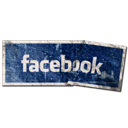 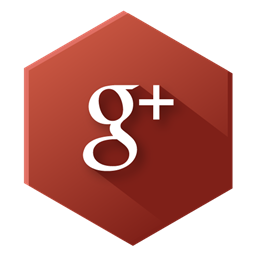 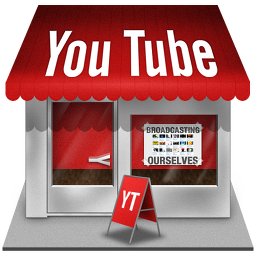 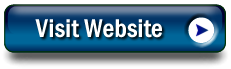 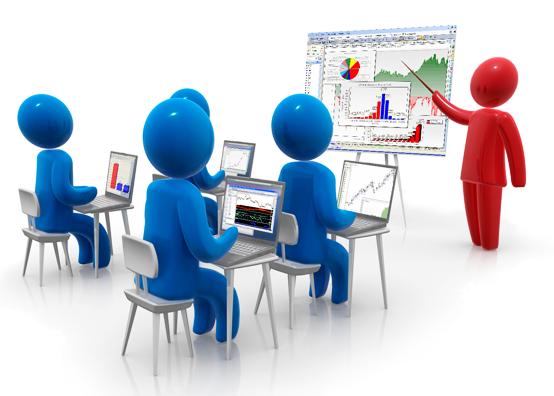 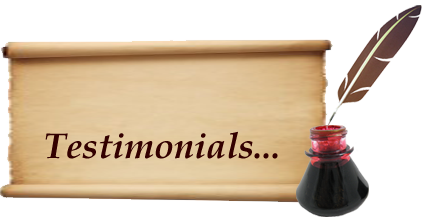 SQL  TEST PAPERQUERIES (LEVEL 2)		Table Name:EmployeeTable Name : IncentivesDatabase SQL Queries Interview Questions on "SQL Select"1.Get FIRST_NAME ,Joining year,Joining Month and Joining Date from employee table2.Get all employee details from the employee table order by First_Name descending
3. Get all employee details from the employee table order by First_Name Ascending and Salary descendingDatabase SQL Queries Interview Questions on "SQL Where Condition"
4. Get employee details from employee table whose employee name is “Jhon”
5.. Get employee details from employee table whose employee name are “Jhon” and “Roy”
6. Get employee details from employee table whose employee name are not “Jhon” and “Roy”Database SQL Queries Interview Questions on "SQL Wild Card"
7. Get employee details from employee table whose first name starts with 'J'
8. Get employee details from employee table whose first name contains 'o'9. Get employee details from employee table whose first name ends with 'n'Database SQL Queries Interview Questions on "SQL Pattern Matching"
10. Get employee details from employee table whose first name ends with 'n' and name contains 4 letters
11. Get employee details from employee table whose first name starts with 'J' and name contains 4 letters
12.. Get employee details from employee table whose Salary greater than 600000
13.. Get employee details from employee table whose Salary less than 800000
14. Get employee details from employee table whose Salary between 500000 and 800000
15. Get employee details from employee table whose joining year is “2013”EMPLOYEE_IDFIRST_NAMELAST_NAMESALARYJOINING_DATEDEPARTMENT1JhonAbraham100000001-JAN-13 12.00.00 AMBanking2MichaelClarke80000001-JAN-13 12.00.00 AMInsurance3RoyThomas70000001-FEB-13 12.00.00 AMBanking4TomJose60000001-FEB-13 12.00.00 AMInsurance5JerryPinto65000001-FEB-13 12.00.00 AMInsurance6PhilipMathew75000001-JAN-13 12.00.00 AMServices7TestName112365000001-JAN-13 12.00.00 AMServices8TestName2Lname%60000001-FEB-13 12.00.00 AMInsuranceEMPLOYEE_REF_IDINCENTIVE_DATEINCENTIVE_AMOUNT101-FEB-135000201-FEB-133000301-FEB-134000101-JAN-134500201-JAN-133500